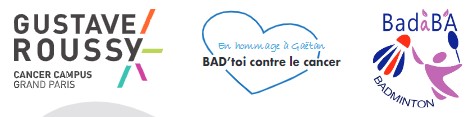 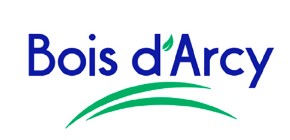 FICHE D’INSCRIPTION - UN VOLANT POUR DONNER L’ESPOIRDu samedi 28 janvier 17h au dimanche 29 janvier 2023 18hAu GYMNASE COLETTE BESSON 5, rue Etienne Jules Marey 78390 BOIS D’ARCYAdhérents, non adhérents, entre amis, en famille ou avec des collègues,  Venez vous amuser et découvrir le badminton à Bois d’Arcy en soutenant Gustave Roussy Participants (de 2 à 4 personnes maximum par terrain)1- NOM, Prénom du contact :						Age :Mail :								Téléphone :2- NOM, Prénom :								Age :		3- NOM, Prénom :								Age :4- NOM, Prénom :								Age :En cas d’inscription pour le tournoi des équipes, merci d’inscrire sur cette feuille les 4 joueurs adultes (dont au moins une joueuse) ainsi que le NOM de votre équipe : …………………………………………………Règlement et envoi de dossier Merci de privilégier vos règlements par chèque, à l’ordre de Gustave RoussyVotre dossier d’inscription (fiche d’inscription recto/verso et votre participation) sera à déposer, complet, pour acceptation avant le mercredi 25 janvier 2023 -Soit au gymnase Colette Besson lors de nos séances du mercredi de 20h30 à 23h ou du dimanche de 18h30 à 21h - 5, rue Etienne Jules Marey à Bois d’Arcy-Soit par envoi postal à Association Badminton à Bois d’Arcy 2, Paul Vaillant Couturier 78390 Bois d’ArcyPour toute question, nous contacter par mail à  evenementsbadaba@hotmail.comUn grand merci pour votre mobilisation !Informations utiles- « Un volant pour donner l’espoir »L’association Badminton à BOIS D’ARCY (BADàBA) est fière d’organiser sa toute première édition de ‘Un volant pour donner l’espoir’ à Bois d’Arcy au profit de Gustave Roussy. Cette manifestation sportive caritative mobilisera les membres de l’association, leur entourage, les arcysien(ne)s, les non arcysien(ne)s, le grand public autour des animations et temps de jeu proposés. Après avoir connaissance des informations ci-dessous, nous vous conseillons de venir 15mn avant pour vous échauffer et profiter pleinement de votre participation. Parking, stationnement Le parking attenant au gymnase sera disponible, il est en zone bleue tous les jours de 8h à 20h. Pensez à prendre votre disque et à le mettre à votre arrivée.  Attention particulière pour le samedi 28 janvier, un spectacle est prévu à partir de 20h30 à la Ferme de la Tremblaye. Tenue vestimentaire, vestiaires, douches   Pour la pratique du badminton, merci de vous munir d’une tenue sportive adaptée et de chaussures de salle ne noircissant pas le sol. Pour le Blackminton, un tee-shirt blanc ou fluo et tout accessoire réfléchissant sera TOP ! (Exemple : lacets, bracelets, lunettes, …) Des toilettes et vestiaires indépendants hommes-femmes, équipés de douches, seront accessibles. Raquettes de badminton, volants Si vous disposez d’une raquette, merci de venir avec. A défaut, une raquette vous sera prêtée contre une pièce d’identité (restituée à l’issue du créneau). Les volants fournis par l’association BADàBA seront uniquement en plastique. Si vous souhaitez jouer avec des volants en plumes, merci de les apporter. Restauration-buvette Une petite restauration et une buvette seront mises à votre disposition. L’ensemble des bénéfices sera reversé à Gustave Roussy. Déroulement de jeu et comportement Afin de permettre à un maximum de personnes de participer, les parties de jeu se feront en double, en mode loisirs et avec respect de l’adversaire (comme l’esprit de l’association 😊). Toute personne présentant un mauvais comportement ou qui entraverait le bon fonctionnement de la manifestation caritative se verra exclue du gymnase. Blessures, perte et vol d’objets L’Association BADàBA décline toute responsabilité en cas de blessure, vol ou perte d’effets personnels. Sportivement, le bureau BADàBA AnimationCréneauChoix horaireTarif de pré-réservation d’1 terrain pour 1hBLACKMINTON*Samedi 28 janvier17h-20h (créneaux jeunes)20h-23h (créneaux adultes)20€ si adultes15€ si adultes et ados (11-17 ans)10€ si adultes et enfants (< 11 ans)(Pré-réservation de 30 mn possible sur créneau 17h-20h)OPEN MORNING(Jeu libre)Dimanche 29 janvier09h-14h20€ si adultes15€ si adultes et ados (11-17 ans)10€ si adultes et enfants (< 11 ans)(Pré-réservation de 30 mn possible sur créneau 17h-20h)Tarifs du jeu libre-service (sans pré-réservation) Open Morning : 5€ par adulte, 3€ par ado, 1€ par enfantTarifs du jeu libre-service (sans pré-réservation) Open Morning : 5€ par adulte, 3€ par ado, 1€ par enfantTarifs du jeu libre-service (sans pré-réservation) Open Morning : 5€ par adulte, 3€ par ado, 1€ par enfantTarifs du jeu libre-service (sans pré-réservation) Open Morning : 5€ par adulte, 3€ par ado, 1€ par enfantTOURNOI DES EQUIPESDimanche 29 janvier14h-18h40€ par équipe (pour tout le tournoi)* jeu dans le noir avec lumière noire et filets, lignes, tenues, raquettes et volants fluorescents* jeu dans le noir avec lumière noire et filets, lignes, tenues, raquettes et volants fluorescents* jeu dans le noir avec lumière noire et filets, lignes, tenues, raquettes et volants fluorescents* jeu dans le noir avec lumière noire et filets, lignes, tenues, raquettes et volants fluorescents